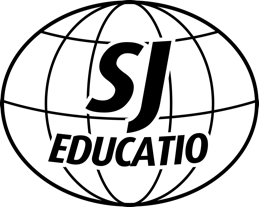 COMPAGNIE DE JÉSUSSECRÉTARIAT D’EDUCATION (Secondaire et Présecondaire)Document de travailNovembre 2019Citoyenneté Mondiale : Un cadre pour faire un pas en avantPour plus d'informations sur la Citoyenneté Mondiale d'une Perspective Ignatienne, visitez https://www.educatemagis.org/fr/global-citizenship-an-ignatian-perspective/PAU 2019-2029Charte d’Engagements JESEDU-Rio2017Recommandation de mise en œuvre : Dans le programme scolaireRecommandation de mise en œuvre :Hors programme scolaire(y inclus les activités institutionnelles qui concernent l’établissement tout entier en intégrant (presque) tous les intervenants)Partage avec le réseau1. Montrer la voie vers Dieu à l’aide des Exercices Spirituels et du discernementA. L’expérience de Dieu#1. Les délégués s’engagent à promouvoir l’examen de conscience dans chaque établissement pour aider les étudiants à écouter leur voix intérieure et apprendre le chemin de l’intériorité.
#2. Les délégués s’engagent à travailler avec les écoles pour s’assurer qu’au moins un module (ou une unité similaire dans chaque cursus) d’éducation inter-religieuse soit mis en place. Ce module devrait permettre aux étudiants de se cultiver sur les religions du monde et d’apprendre à respecter la diversité d’expressions et de célébration du divin des religions.
#3. Les délégués s’engagent à trouver des moyens d’implémentation de la spiritualité Ignacienne (cf. Les Exercices) adaptés au fonctionnement de chaque établissement éducatif permettant aux étudiants de prendre l’habitude du silence et la pratique du discernement.2. Faire route avec les pauvres et les exclus de notre monde ainsi qu’avec les personnes blessées dans leur dignité, en promouvant une mission de réconciliation et de justice4. Travailler avec d’autres pour la sauvegarde de notre "Maison Commune"C. Prendre soin de notre Maison Commune : réconciliation avec Dieu, l’Humanité et la Création#8. Les délégués s’engagent à promouvoir la création de politiques environnementales et sociales pour chaque établissement et à proposer depuis les réseaux régionaux des formes concrètes d’intégrer la justice, la foi et la protection de l’environnement aux cursus des établissements à travers le développement de la pensée critique, la conscience politique et l’engagement social – appliqués aux salles de classe et aux pratiques éducatives.
#9. Les délégués s’engagent à assurer que les établissements scs aient un programme permettant aux étudiants marginalisés et de secteurs défavorisés de construire des ponts leur permettant de dépasser leur situation par la rencontre entre leur réalité et celles d’autres personnes et communautés.D. Envoyés en réseau global#12. Les délégués s’engagent à travailler avec les équipes de direction des établissements scolaires pour imposer la formation à la citoyenneté mondiale au personnel et aux enseignants, afin qu’ils aident les étudiants à appréhender leur futur en tant que citoyens du monde.
#13. Les délégués s'engagent à faire de Educate Magis un outil et une ressource intégrale dans les écoles pour aider à animer sa dimension globale.3. Accompagner les jeunes dans la création d’un avenir porteur d’espéranceB. Tradition et Innovation#4. Les délégués s’engagent à entamer un processus de discernement ignacien qui mènera à l’élaboration d’une stratégie d’innovation pour chaque établissement soumise à une évaluation périodique de sa cohérence tant avec le contexte local et notre tradition.
#5. Les délégués s’engagent à revoir avec les établissements l’organisation traditionnelle des structures et des rôles en leur sein en portant une attention particulière aux stéréotypes et inégalités de genre.
#6. Les délégués s’engagent à travailler avec les établissements scolaires pour stimuler l’intégration des parents et des familles dans notre formation et éducation.
#7. Les délégués s’engagent à encourager les établissements à engager une réflexion sur l’excellence holistique de l’Homme (les quatre valeurs clefs) afin que le succès académique puisse être compris dans le contexte qui leur est propre. Les délégués s’engagent aussi à encourager les établissements à réfléchir sur les notions traditionnelles de succès et d’échec dans les vies des étudiants.